O que saber sobre Votação Acessível no Maine Leis federais e estaduais exigem que o processo de votação seja acessível a todos. Todos os locais de votação no Maine devem ser fisicamente acessíveis. 	Os eleitores têm o direito de ter uma pessoa de apoio para ajudá-los a preencher sua cédula.  Se você deseja votar de forma privada e independente, pode usar o Sistema de Votação Acessível do Maine. 	O Maine oferece “Votação Eletrônica Acessível para Ausentes” para indivíduos com deficiência que possam ter dificuldade em preencher uma cédula de papel.O que é o Sistema de Votação Acessível do Maine? O Maine tem o ExpressVote como seu Sistema de Votação Acessível (SVA). Todos os locais de votação são obrigados pela Lei de Ajuda à América para Votar (HAVA) a disponibilizar o SVA no dia da eleição. O ExpressVote:É um dispositivo de marcação de cédulas que permite que pessoas com deficiência votem com privacidade e independência;Permite que você escolha entre uma tela sensível ao toque e um teclado com áudio;Imprime sua cédula preenchida e;Não está conectado à internet.O que são cédulas eletrônicas acessíveis para ausentes? 	Se você deseja votar por ausência e tem uma deficiência que torna difícil usar uma cédula de papel, pode solicitar uma cédula eletrônica acessível para ausentes. Você pode solicitar uma cédula eletrônica acessível para ausentes até três meses antes da eleição. Para preencher a cédula, você deve ter acesso à internet e um dispositivo eletrônico. Após solicitar uma cédula, você receberá instruções por e-mail sobre como preenchê-la.Recursos Adicionais Para saber mais sobre votação acessível no Maine, escaneie o código QR abaixo.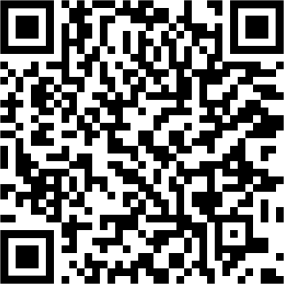 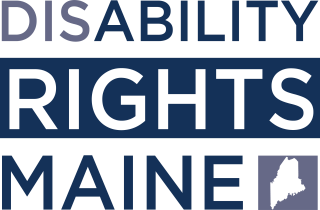 Dúvidas? Visite: https://drme.org/votingE-mail: advocate@drme.orgLigue: 207.626.2774 (V/TTY); 800.452.1948 (V/TTY);207.766.7111 (VP)